«Челядьöс 1 №-а видзанiн» школаöдз велöдан Сыктывкарса муниципальнöй асшорлуна учреждение(МАДОУ «Детский сад № 1» г. Сыктывкара)СОГЛАСОВАН:ДиректоромМАДОУ «Детский сад №1» г. Сыктывкара_______________И.П. МолнарПАСПОРТ ПРОЕКТА «Огород на окошке»Возраст воспитанников: 2- 3 годаСоставители:Михайлова Н.В.; Жигайло Е.М.Сыктывкар – 2022Вид проекта: Познавательно- исследовательский, творческийПо доминирующему методу: Познавательно- исследовательскийПо характеру содержания: групповойПо числу участников: дети 2-3 лет, воспитатели, родители.По времени проведения: 4 недели (03.04.2023 – 28.04.2023)Интеграция: социализация, коммуникация, художественное творчество, познание, чтение художественной литературы.           Актуальность: Дети группы №2 в силу своего возраста имеют крайне поверхностные представления о растениях, об условиях, необходимых для их роста. Данный проект способствует развитию любознательности и наблюдательности у детей, это помогает лучше познать растительную жизнь. Он способен расширить представления детей о растениях, как живых организмах, об условиях, необходимых для роста и развития, развивать умение радоваться красоте выращиваемых растений и результатом своего труда. Тема и содержание разработанного проекта выбраны с учетом возрастных особенностей детей младшего возраста и объема информации, которая может быть ими воспринята. Таким образом при реализации этого проекта решаются важные программные задачи: воспитание бережного и заботливого отношения к растениям; развитие любознательности, интереса к исследовательской деятельности, экспериментированию; формирование партнерских взаимоотношений между педагогом, детьми и родителями.Предполагаемый результат: Дети узнали, что растения живые, их поливают, сажают, выращивают из семян Дети научились различать некоторые виды растенийДети научились ухаживать за растениямиСоздание в группе огорода на кошкеАктивное участие родителей в реализации проекта           Цель проекта: Формировать у детей интерес к познавательно- исследовательской деятельности в ходе выращивания культурных растений в условиях группового помещения.           Задачи проекта:Сформировать у детей элементарные естественно- научные представления, трудовые навыки  Развивать интерес к развитию и росту растений   Развивать умение узнавать и называть части растенийФормировать чувство ответственности при уходе за растениямиВовлечение родителей в совместную исследовательскую деятельностьПредварительная работа:Выбор темыОпределение цели и задач проекта. Разработка перспективного плана.Совместная работа с родителями: Папка-передвижка для родителей «Огород на подоконнике»  Активное участие в покупке семян, земли и подложек для посадки растенийУчастие в оформлении и дизайне огорода на окнеПоэтапная реализация проектаПодготовительный этап:1. Определение темы проекта.2.  Формулировка цели и задач          3.Составление плана основного этапа проектаОсновной этап:Беседы: «Что такое огород и что на нем растет», «Строение растений», «Дикорастущие и культурные растения»Рассматривание книг, иллюстраций о растениях.Рассматривание семян через лупу.Чтение сказок: «Репка», «Бобовое зернышко», потешек, пословиц, поговорок, песен, связанных с огородом и овощами.Рисование: раскрашивание репки  Лепка: «Семена»Практическая деятельность: посадка лука, травы «Альпийские травы», петрушки, салата, бобов, кабачков.Наблюдение за ростом посадокСюжетно-ролевые игры: «Овощной магазин», « Собираем овощи»Дидактические игры: «Чудесный мешочек», «Что сажают в огороде», Подвижные игры: «Съедобное- не съедобное», «Собери овощи»,              Заключительный этапИтоговая беседа с детьми о проделанной работеСоздание «Огорода на окошке»Результат: Дети познакомились с некоторыми видами культурных растенийВ результате практической и опытнической деятельности дети получили необходимые знания и уменияДети стали бережнее относиться к растительному мируВ группе создан огород на окошкеРодители приняли активное участие в реализации проектаПерспектива проекта: В дальнейшем планируется проведение работы в последующих возрастных группах, т.к. в ходе проекта расширяются представления детей о растениях, как живых организмах, об условиях, необходимых для роста и развитияВывод: Проект направлен на расширение и обобщение знаний о культурных растениях. В результате реализации проекта у детей сформировалось представление об овощных культурах.Выращивая и ухаживая за растениями, ребята наблюдали за тем, какие из них растут быстрее, определяли условия, необходимые для роста и развития растений.В ходе работы по проекту дети получили необходимые знания об условиях для роста растений. Дети увидели многообразие посевного материала. Стали более бережно относиться к растительному миру.Приложение1Фото «Маршрут проекта»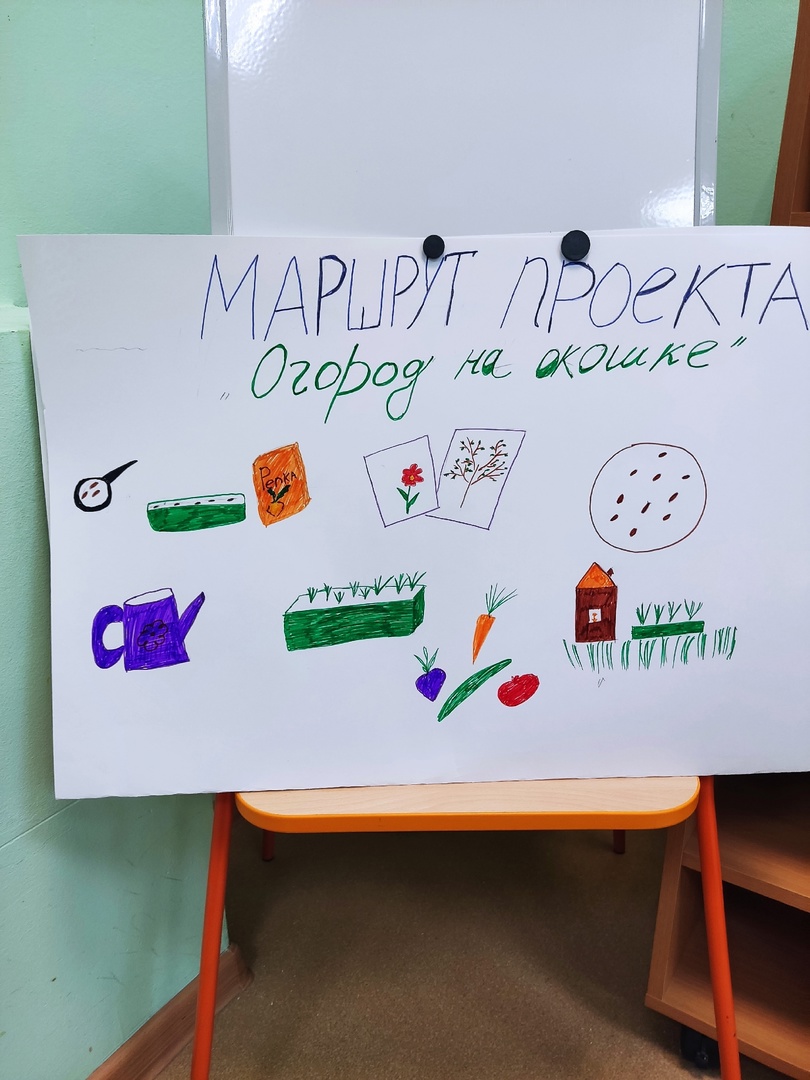 Чтение сказок об овощах, рассматривание иллюстраций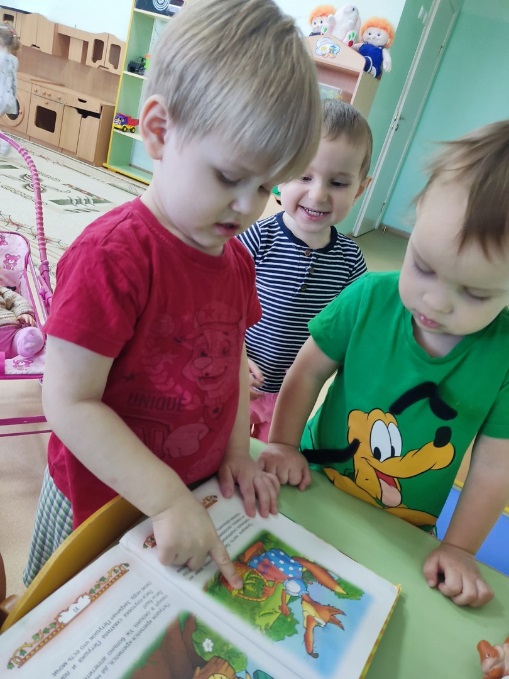 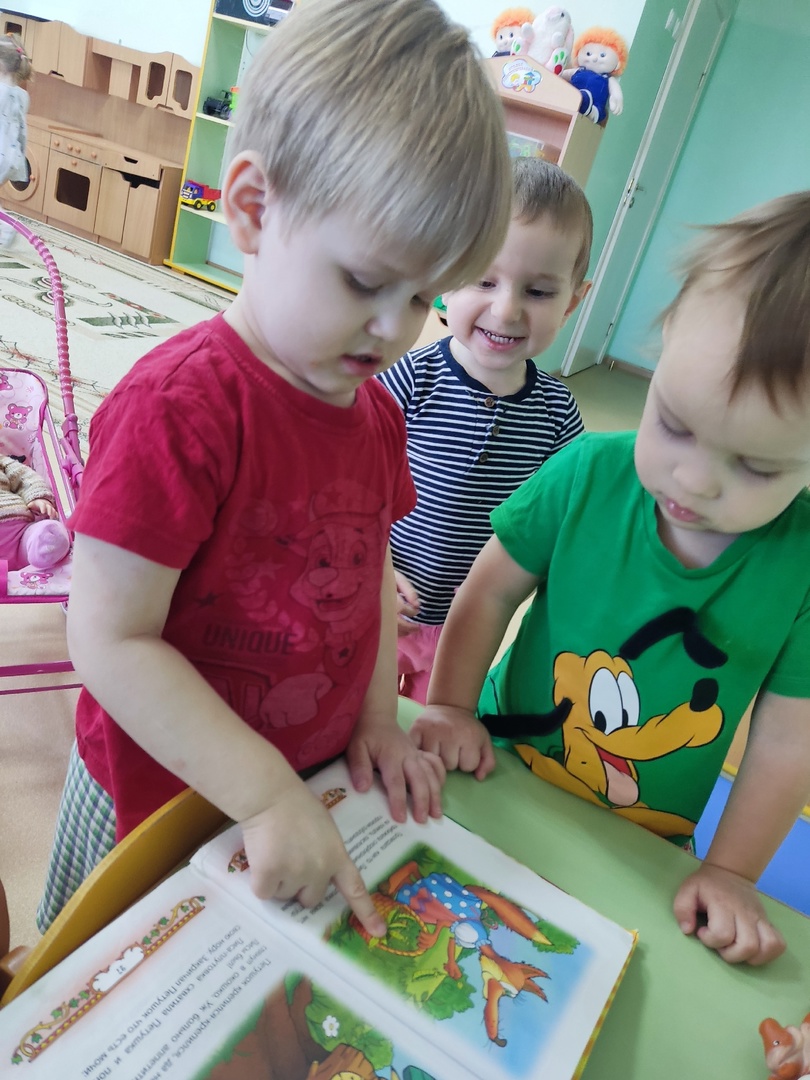 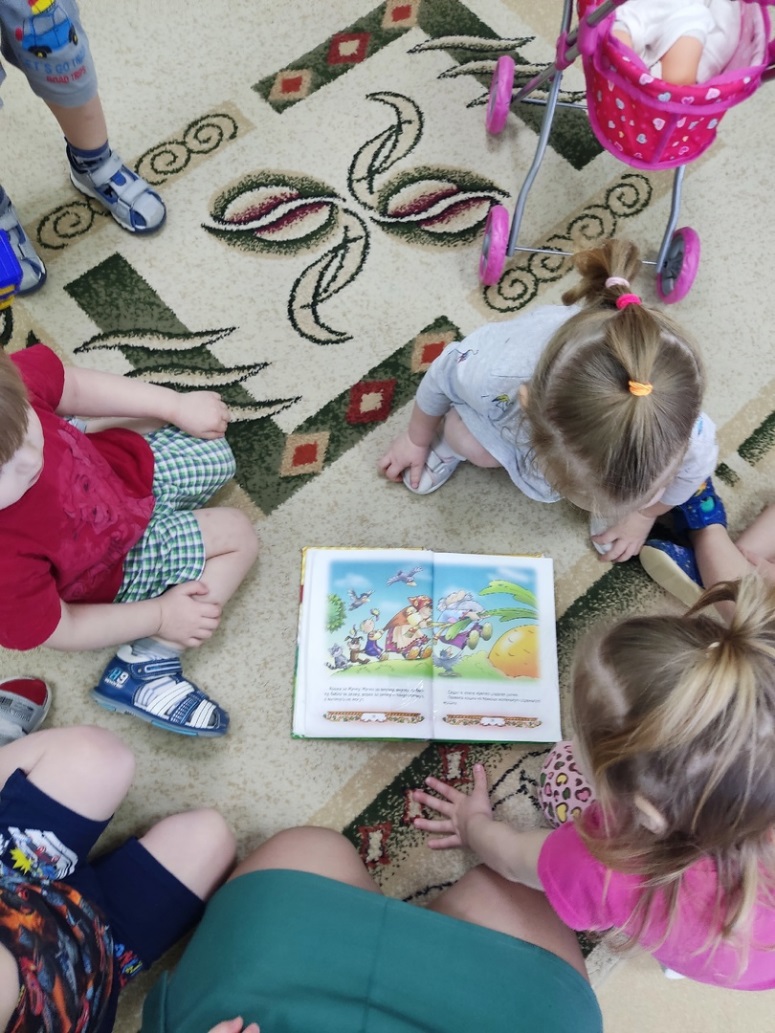 Дидактическая игра «Сбор овощей»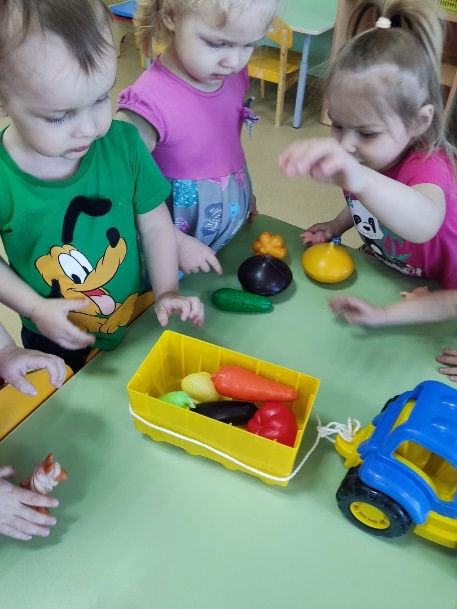 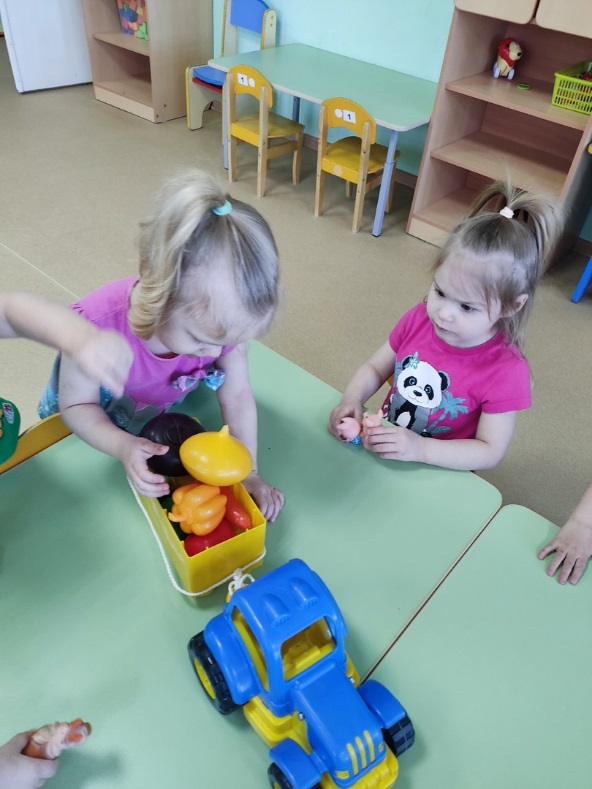 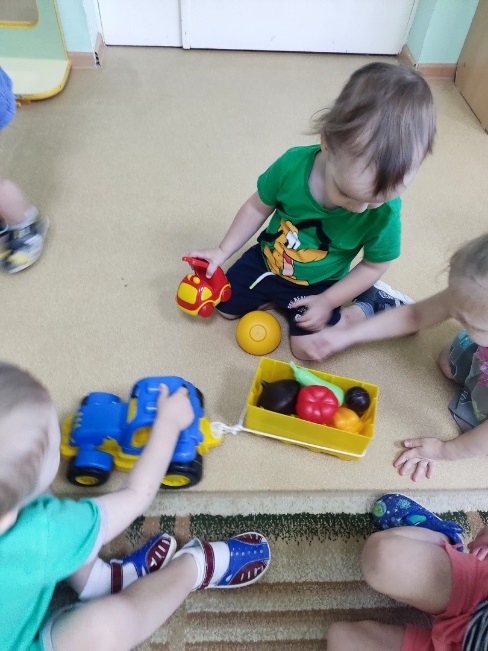 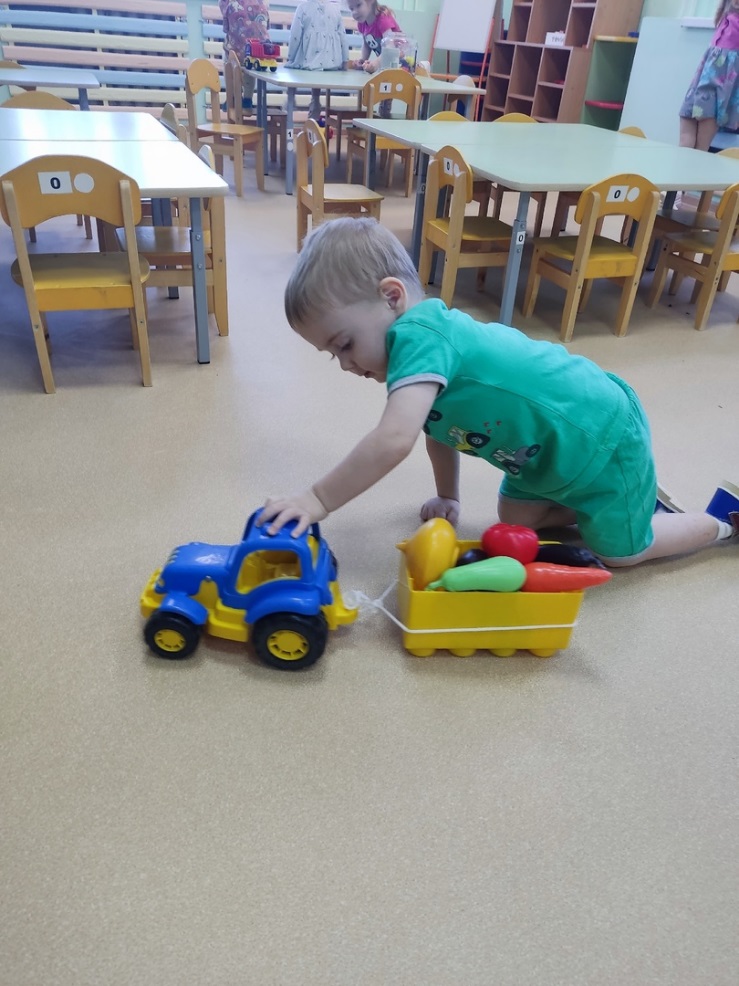 Лепка «Семена»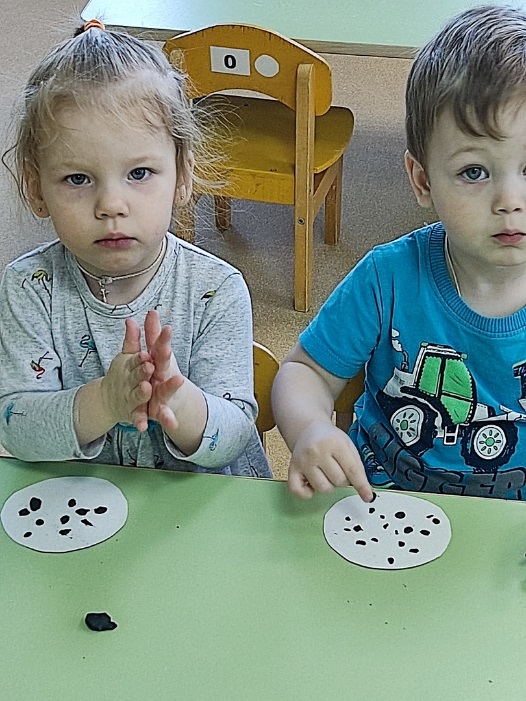 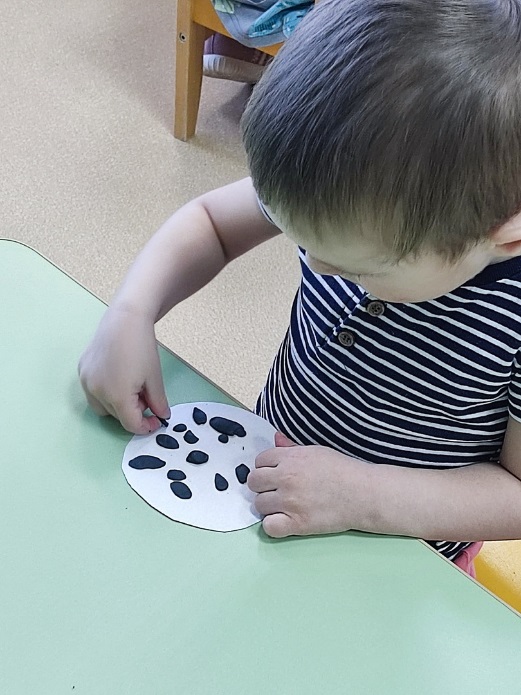 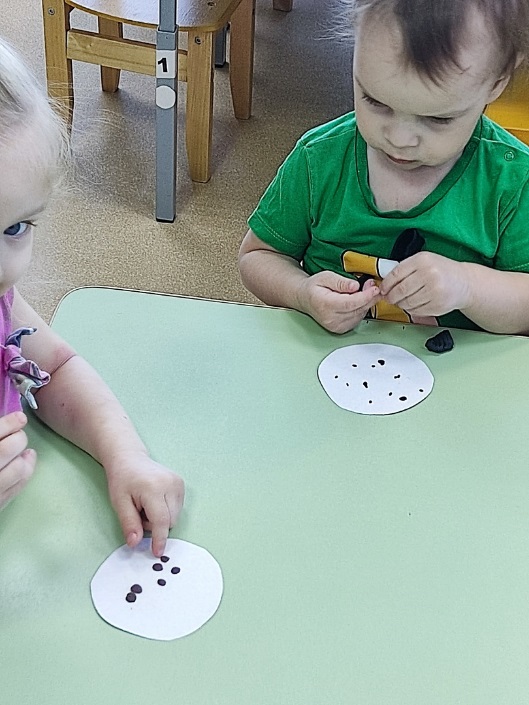 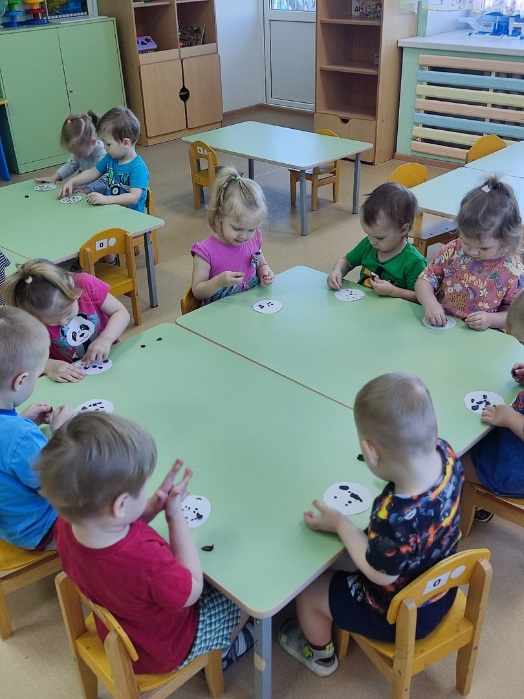 Посадка растений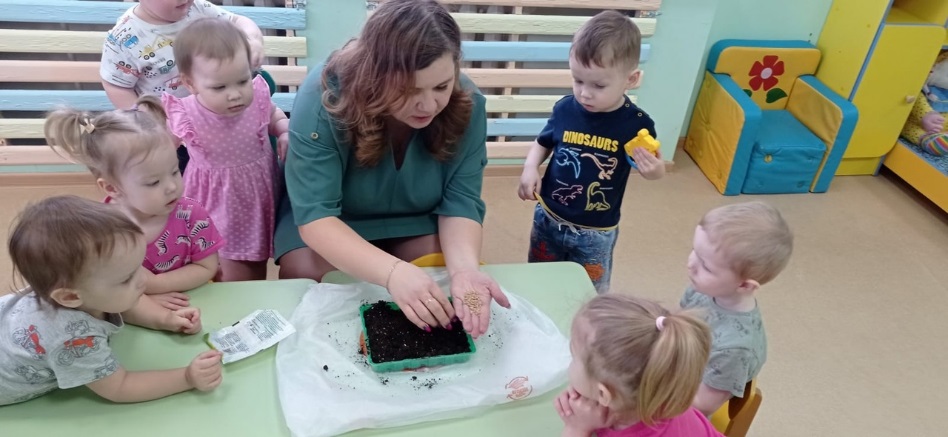 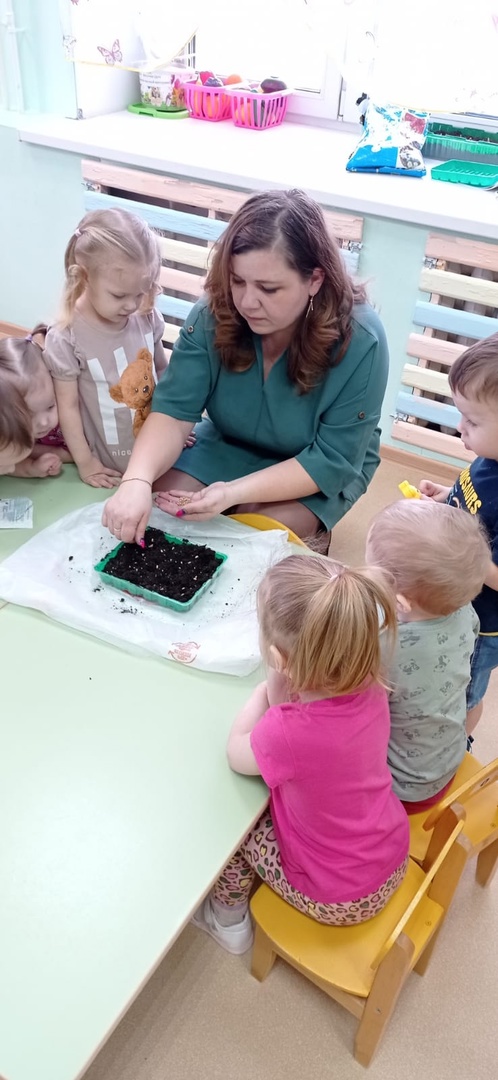 Наблюдение за ростом посадок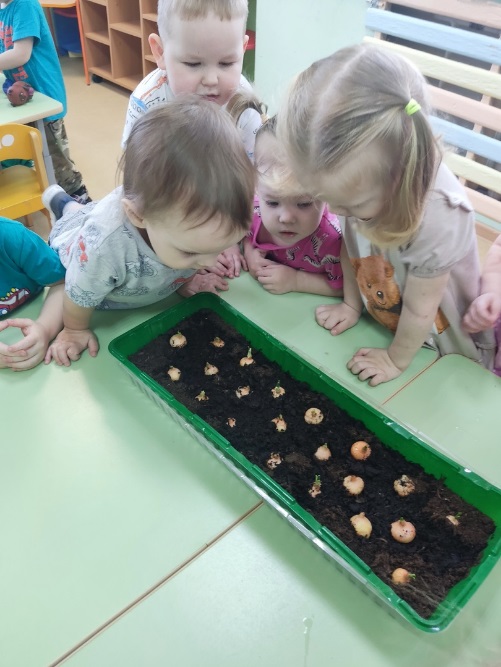 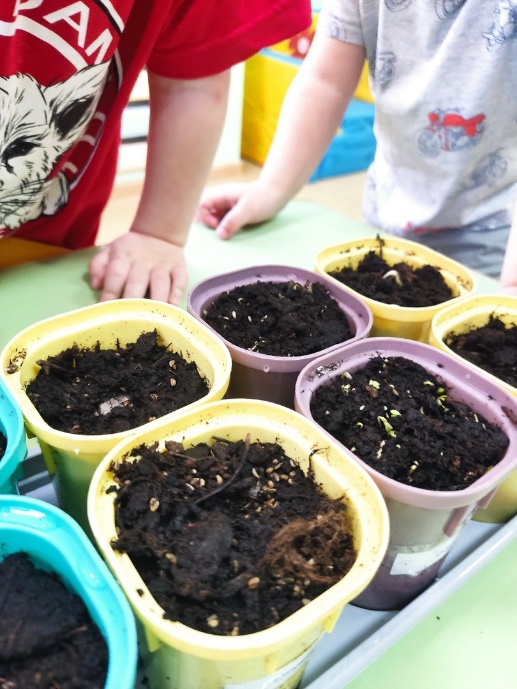 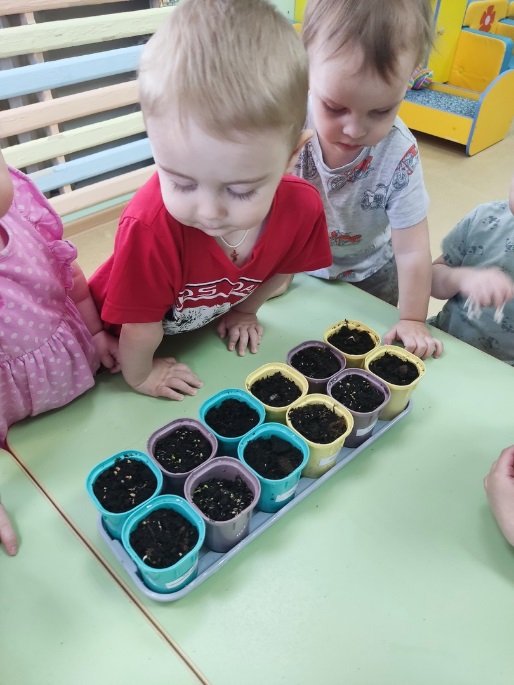 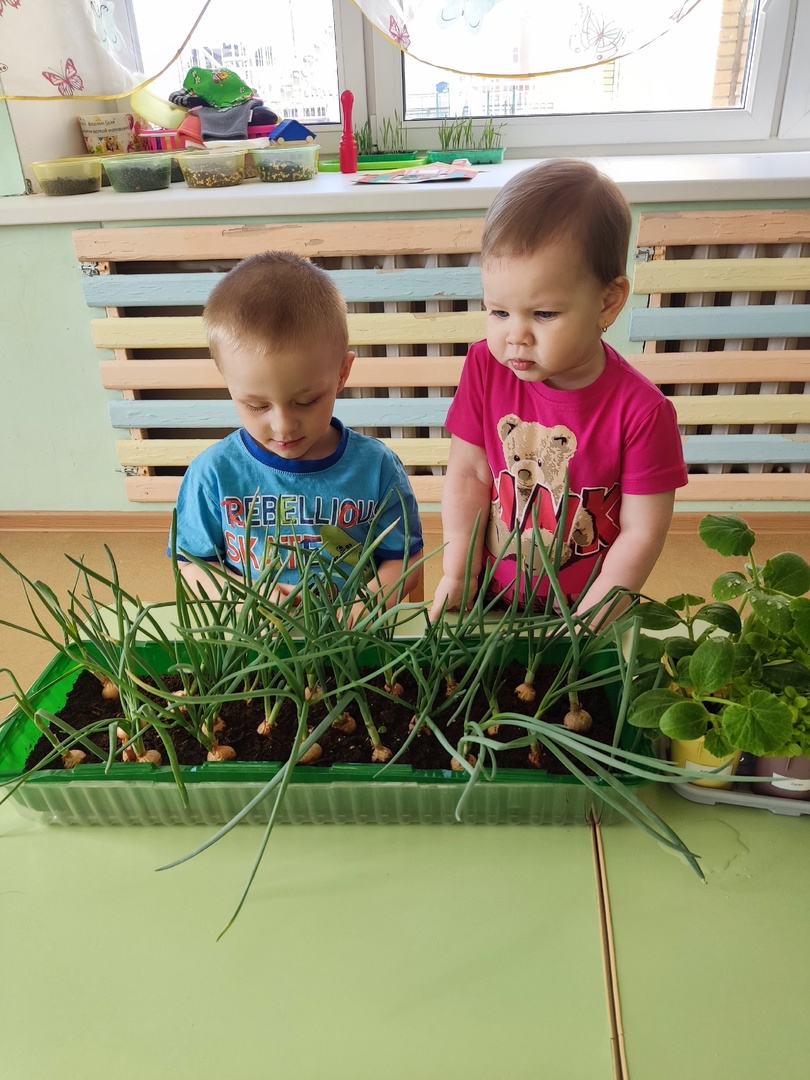 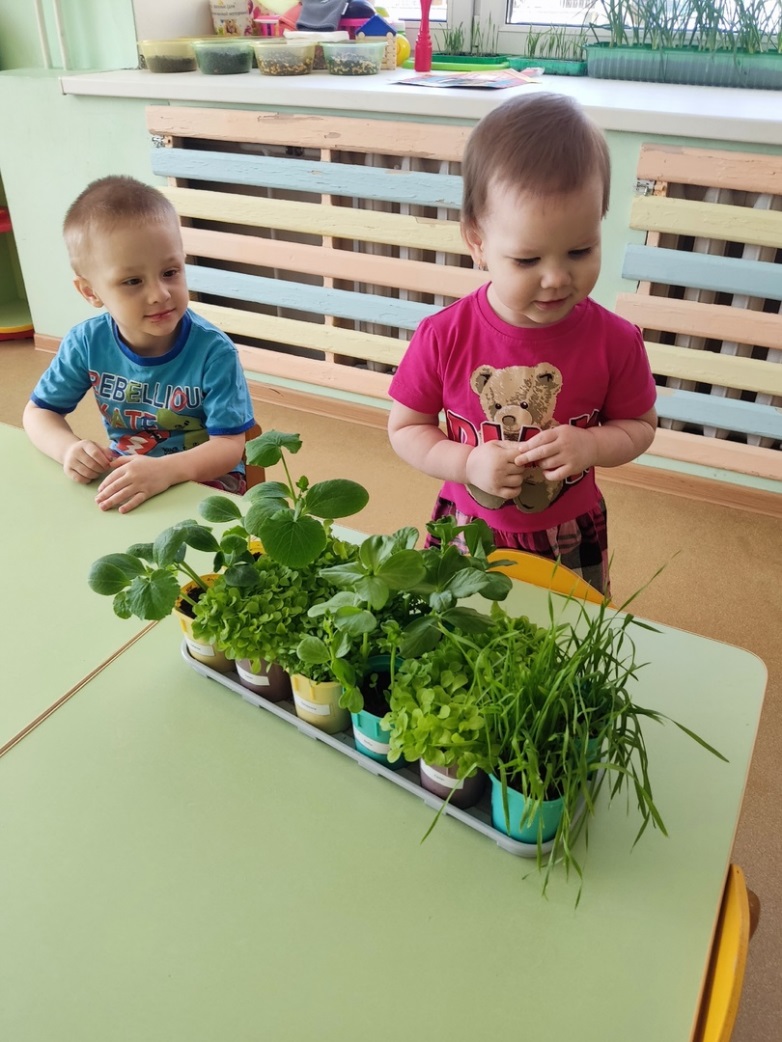 Уход за растениями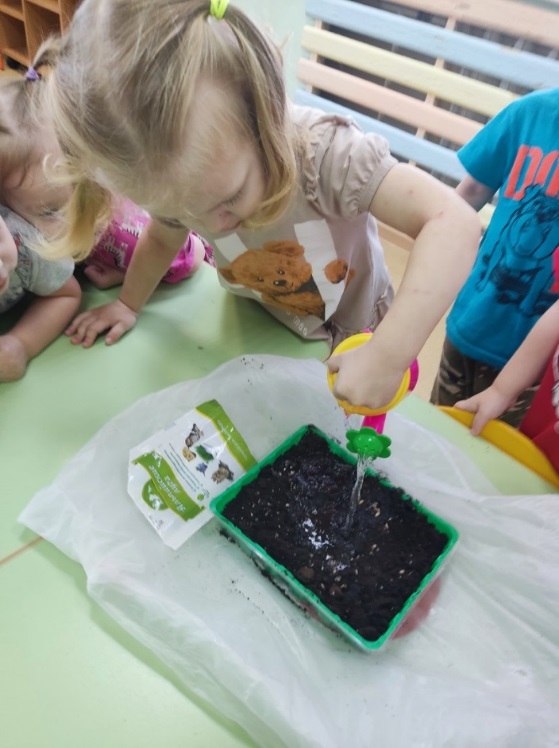 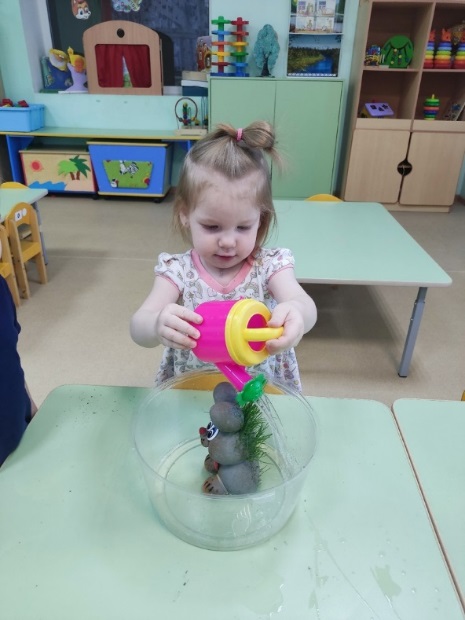 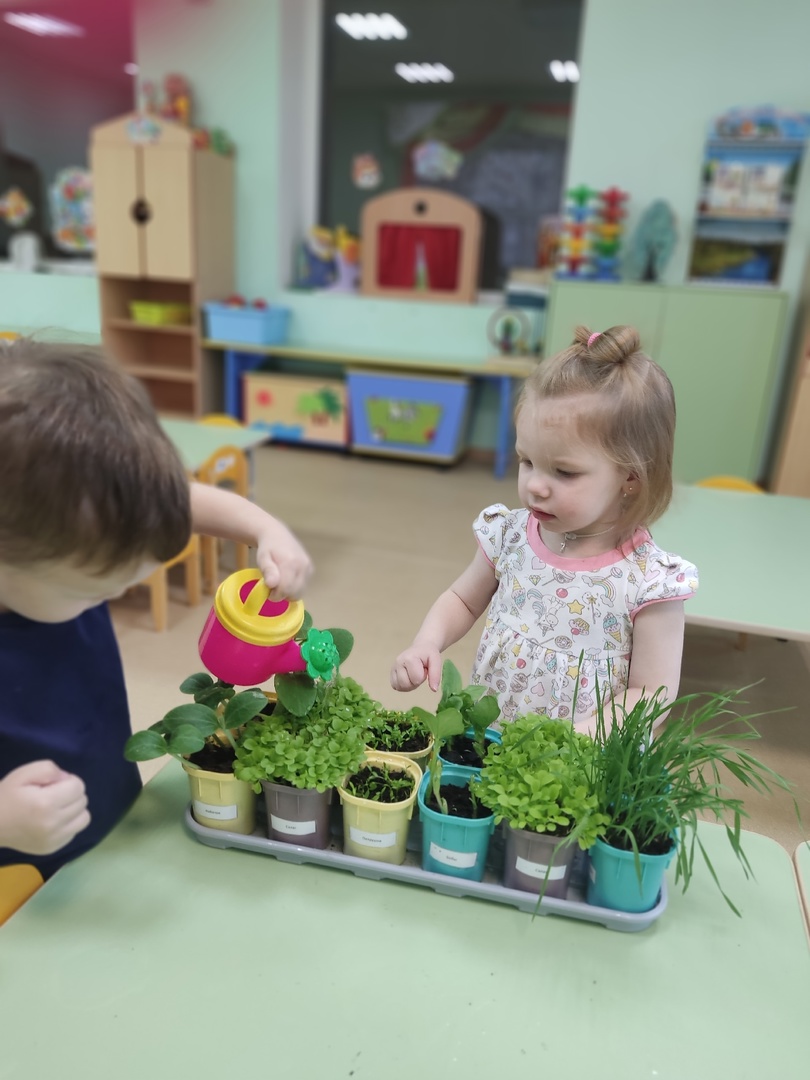 Оформление «Огорода на окошке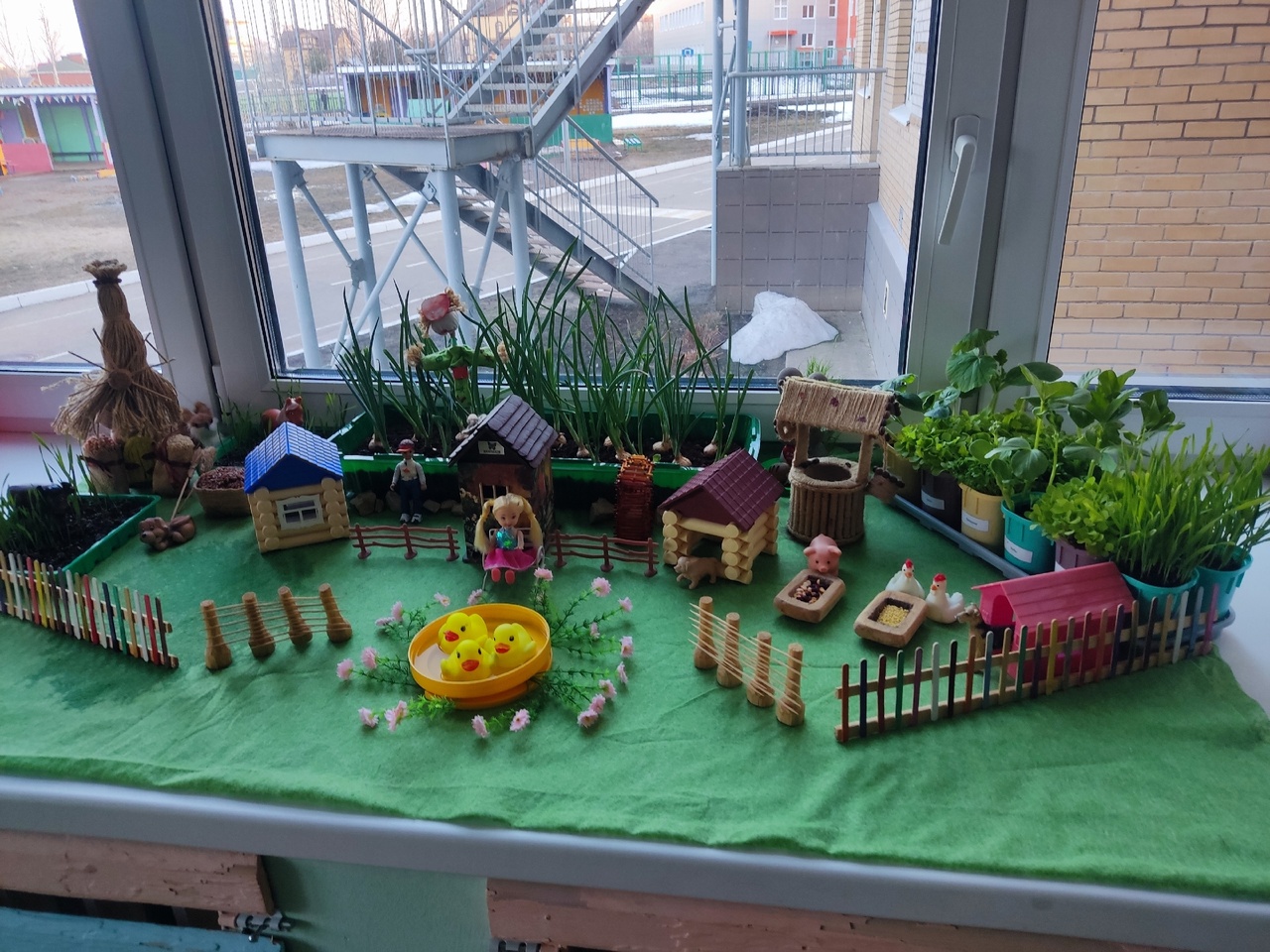 